Activity Sheet	Name	 Chapter 4, Lesson 4Energy Levels, Electrons, and Covalent Bonding	Date  	EXPLAIN IT WITH ATOMS & MOLECULESWrite a short caption under each picture to describe the process of covalent bonding.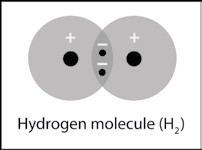 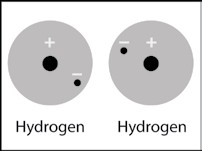 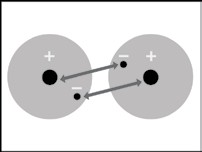 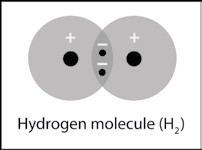 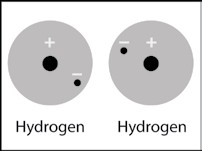 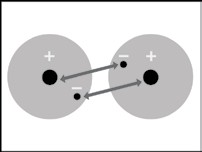 What are two conditions atoms must have to form covalent bonds with one another?Why is a hydrogen molecule (H2) more stable than two individual hydrogen atoms?Why can’t a third hydrogen atom join the H2 molecule to make H3Write a short caption beside each picture to describe the process of covalent bonding.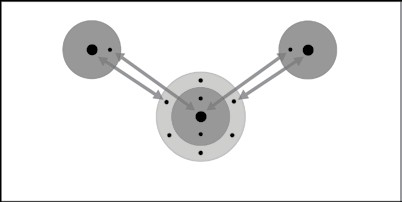 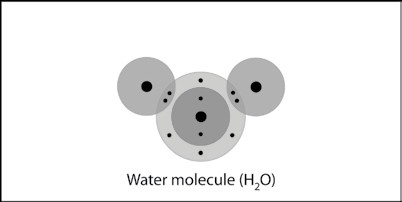 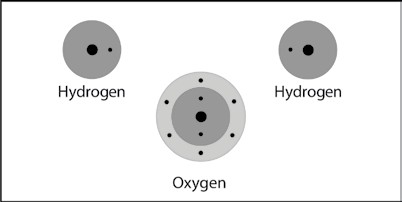 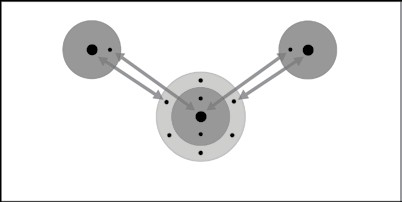 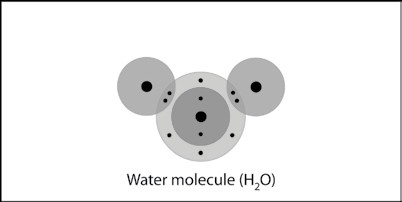 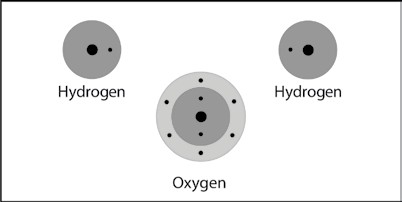 Why can’t a third hydrogen atom join the water molecule (H20) to make H3O?ACTIVITYQuestion to investigateWhat is produced when electricity is put into water?Materials for each group9-volt battery2 wires with alligator clips on both ends2 pencils sharpened at both endsWaterEpsom salt (magnesium sulfate)Clear plastic cupTapeProcedurePlace a battery between 2 pencils. Be sure that the battery is more than half-way up.With the help of a partner, wrap tape around the pencils and battery as shown.Add water to a clear plastic cup until it is about ½-full.Add about a ½ teaspoon of Epsom salt to the water and stir until the salt dissolves.Connect one alligator clip to one terminal of the battery.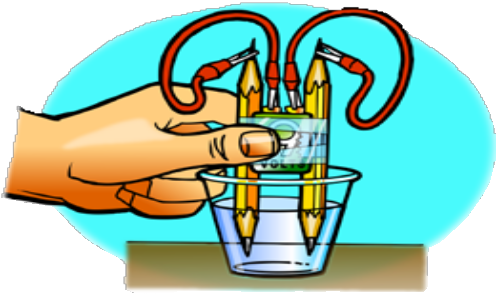 Using the other wire, connect one alligator clip to the other terminal of the battery.Connect one end of the pencil lead to the alligator clip at the end of one of the wires.Using the other wire, connect one end of the other pencil lead to the alligator clip at the end of the wire.Place the ends of the pencil into the water as shown.What were the bubbles made out of in this activity?Why was there more hydrogen gas produced than oxygen gas?HINT: Look back at the drawings showing the number of hydrogen and oxygen atoms that bond to form a water molecule.TAKE IT FURTHERBriefly describe the process of covalent bonding between two oxygen atoms to make an oxygen molecule. Be sure to mention attractions between electrons and protons and the number of electrons in the outer energy level for the atoms in the final molecule.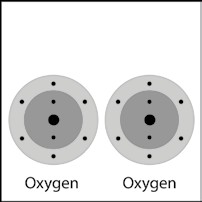 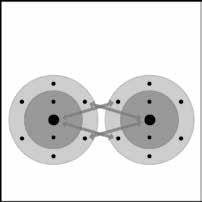 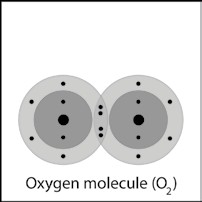 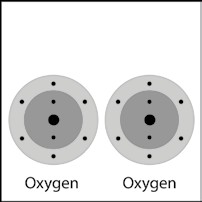 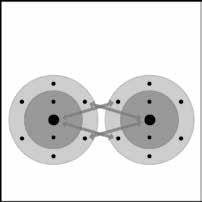 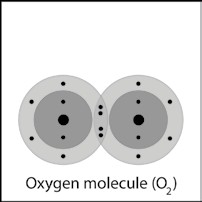 Briefly describe the process of covalent bonding between the carbon and the four hydrogen atoms to make a methane molecule. Be sure to mention attractions between electrons and protons and the number of electrons in the outer energy level for the atoms in the final molecule.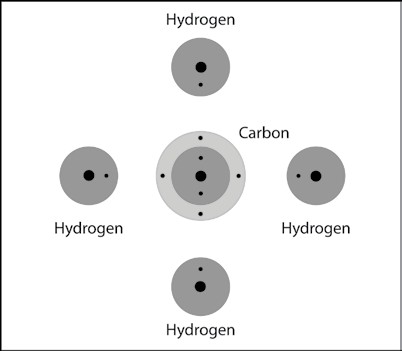 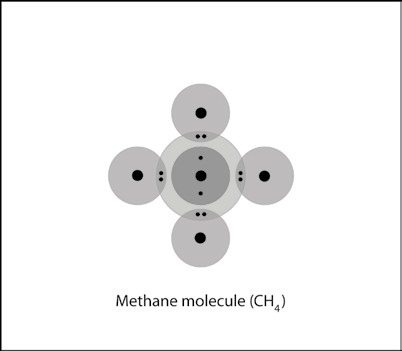 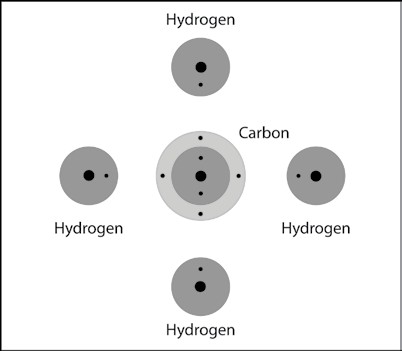 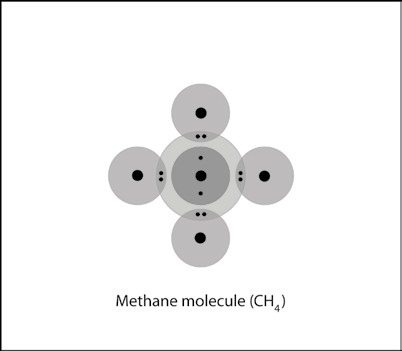 Briefly describe the process of covalent bonding between the carbon and the two oxygen atoms to make a carbon dioxide molecule. This molecule has two double bonds. Be sure to mention attractions between electrons and protons and the number of electrons in the outer energy level for the atoms in the final molecule. 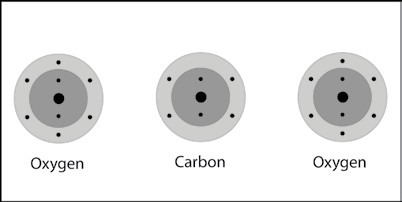 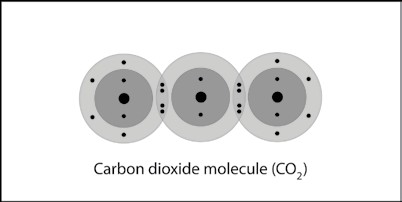 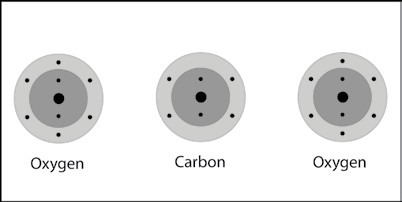 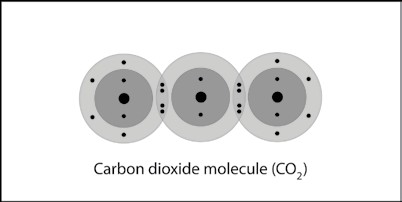 